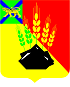 ДУМАМИХАЙЛОВСКОГО МУНИЦИПАЛЬНОГОРАЙОНАРЕШЕНИЕс. Михайловка25.06.2015г.                                                                                           № 673Проект«О внесении изменений и дополнений в Устав Михайловского муниципальногорайона»В соответствии с Федеральным законом от 06.10.2003 №131-ФЗ «Об общих принципах организации местного самоуправления в Российской Федерации», Федеральным законом от 02.03.2007 № 25-ФЗ «О муниципальной службе в Российской Федерации», Федеральным законом от 30.03.2015 г. № 63-ФЗ «О внесении изменений в отдельные законодательные акты Российской Федерации в связи с совершенствованием механизма подготовки кадров для муниципальной службы»,  руководствуясь Уставом Михайловского муниципального района, Дума Михайловского муниципального районаР Е Ш И Л А:1. Внести в Устав Михайловского муниципального района следующие изменения и дополнения:1.1. пункт 8.1 части 1 статьи 4.2 изложить в новой редакции: «8.1) организация профессионального образования и дополнительного профессионального образования выборных должностных лиц местного самоуправления, членов выборных органов местного самоуправления, депутатов представительных органов муниципальных образований, муниципальных служащих и работников муниципальных учреждений, организация подготовки кадров для муниципальной службы в порядке, предусмотренном законодательством Российской Федерации об образовании и законодательством Российской Федерации о муниципальной службе»  (п. 8.1 части 1 статьи 17);1.2. пункт 7 части 1 статьи 37 изложить в новой редакции:«7) получение дополнительного профессионального образования в соответствии с муниципальным правовым актом за счет средств местного бюджета» (пункт 7 части 1 статьи 11).       2. Данный проект решения опубликовать в Общественно-политической  газете Михайловского муниципального района «Вперед» 3. Вынести проект решения «О внесении изменений и дополнений в Устав Михайловского муниципального района  для обсуждения с участием жителей района на публичные слушания.4. Поручить проведение публичных слушаний Оргкомитету, утвержденному решением Думы Михайловского муниципального района № 374 от 17.07.2007 года.5.  Письменные предложения и замечания по внесению изменений и дополнений в Устав Михайловского муниципального района направлять в Думу Михайловского муниципального района.Председатель Думы Михайловскогомуниципального района                                                                В.В. Остапец